1. Рассчитать болты, которыми полоса А прикреплена к швеллерной балке (рис. 23), по данным табл. 22. Определить диаметр болтов для двух случаев, когда они стоят: а) без зазора; б) с зазором. Коэффициент трения f между полосой и балкой равен 0,2.Таблица 22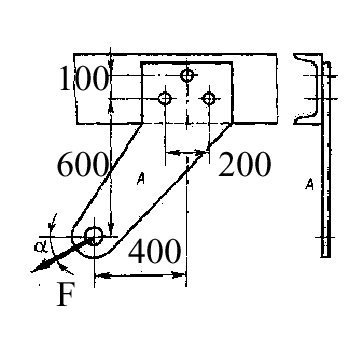                       Рис. 23ВеличинаВариантыВариантыВариантыВариантыВариантыВариантыВариантыВариантыВариантыВариантыВеличина12345678910F, кН16171819202122232425, рад/6/9/12/6/9/12/6/9/12/6